 STOCKTON WHEELERS CCPRESENTS Dave Evans Memorial    50 MILE TIME TRIAL – SUNDAY 18TH SEPTEMBER 2016.(RE-ARRANGED RACE)“Promoted for and on the behalf of Cycling Time Trials, and under their rules and Regulations”RESULTS RESULTS RESULTS RESULTS RESULTSEVENT SECRETARY: 					HON TIMEKEEPERS:Doug Howes						 Paul Kitson and Colin Whitfield104 Wimpole RoadStockton on TeesTS19 7LRTel 07981236175 Hi Everyone,Thanks to all the riders who turned up to ride this re arranged event.I hope you all enjoyed the day and those of you that got PB’s well done.I think the day went very well, good racing conditions, similar to the May event day but missing the Fog.On behalf of Stockton Wheelers Cycling Club, Thanks for taking part in the Dave Evans Shield 50 mile time trial. This is the one of the oldest Prizes competed for in the club, dating back to the 1920’s.Can I thank the following people for making this event possible to run.The Teesside District Committee for agreeing to the  re-running of the event, even though there was a 10 mile event on in the district on the same day.Members of Stockton Wheelers, Paul Kitson and Colin Whitfield, Timekeepers, Gordon Howes Colin Leckonby and Donna Dearlove, (Marshalls) and my non wheeler friends Ron and Nick. For helping me out.A Special mention to my wife Nikk for the tasty home cooking, which she has provided over the last 11 years she has helped me at these events.This is my last Time Trial I will organise on behalf of Stockton Wheelers so it was nice to see it was a nice day and fast times for all concerned.Prize winners will  receive their cheques through the post this week. As I had not put a junior prize on, and after a fantastic ride by Nathan Allatt with a 1.47.48, I am awarding him £20.for his 1st 50 time.Thank you and enjoy your Cycling and stay safe.Doug HowesEvent Sect.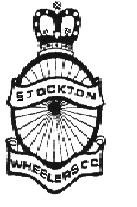 